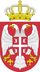      РЕПУБЛИКА СРБИЈАМИНИСТАРСТВО ОДБРАНЕВОЈНА УСТАНОВА „ТАРА“    И.Бр:752-14    30.10. 2017.год.  БАЈИНА БАШТАКонкурсна документација за јавну набавку У отвореном поступку поступку ЈН (члан 32.став 1.) ЗЈНПредмет:Набавка радова – Реновирање смештајних јединица на ламели «Ц» од 107 до 126 изузев 109 и кородора између смештајних јединица у хотелу «Оморика».                                              Број јавне набавке 7/2017                                      Појашњење конкурсне документацијеЗахтев за додатним информацијама или појашњењима конкурсне документације, Реновирање смештајних јединица на ламели Ц“од 107 до 126 изузев 109 и коридора између смештајних јединица је у хотелу „Оморика    ЈН број 7/2017".Потенцијални понуђач је поставио следеће питање:           1.Најпре истичемо да се слажемо са питањем и констатацијом заинтересованог понуђача које је објављено на порталу јавних набавки дана 09.10.2017.г, али не и са датим одговором.Наиме, смисао члана 76.став 2. Закона о јавним набавкама је да наручиоцу омогући дефинисање услова чија испуњеност подразумева да наручилац може приликом избора понуде изабрати понуду оног понуђача који сходно својим капацитетима може успешно да реализује уговор који је предмет набавке, али да то никако не значи да је могућност дефинисања додатних услова од стране наручиоца неограничена и да наручилац може ограничити конкуренцију и дискриминисати одређене понуђаче.Наведени услов није у логичкој вези са конкретном јавном набавком  чији је предмет реновирање смештајних јединица и свакако није неопходан за реализацију предметне јавне набавке.Такође, истичемо да наручилац конкурсном документацијом, као ни својим одговором није доказао неопходност оспореног услова и његову директну везу са предметом јавне набавке, чиме је повредио основна начела и одредбе ЗЈН, те Вас овим путем молимо да измените додатни услов у погледу пословног капацитета.2.Као додатни услов у погледу техничког капацитета наведено је :„Понуђач је у обавези да уз понуду достави потврде о усаглашености за понуђене електричне уређаје издате од стране акредитоване домаће институције за позиције спецификације радова ОПРЕМА И НАМЕШТАЈ и за позиције спецификације радова САНИТАРНИ УРАЂАЈИ И ПРИБОР.“Молимо вас да прецизирате позиције на које се односи наведени услов и из ког разлога не може да се достави потврда акредитоване стране институције?3.Молимо вас да омогућите обилазак локације и у другим терминима, осим наведених у конкурсној документацији, јер и на тај начин ограничавате конкуренцију и сужавате круг понуђача који би евентуално могли учствовати у предметном поступку.

Oдговор на питање бр. 1Наведени сертификати су захтевани као гаранција квалитета потенцијалног извођача радова  на бази комплексности посла, кратких рокова извођења радова и природе посла наше Установе. Дакле наручилац остаје при томе да понуђач мора да располаже сертификатима система менаџмента који су усаглашени са захтевима стандарда: ISO9001:2008,ISO14001:2004,OHSAS18001:2007,ISO22301:2012,ISO27001:2013 и ISO50001:2011 Стим што овај услов мора да испуњава понуђач када наступа самостално или када понуду подноси са подизвођачем,а понуђачи који подносе заједничку понуду овај услов испуњавају заједно.Oдговор на питање бр. 22.1- Понуђач је у обавези да уз понуду достави потврде о усаглашености за понуђене електричне уређаје издате од стране акредитоване домаће институције за позиције 24 и 25(страна 91 К.Д.) спецификације радова I.ОПРЕМА И НАМЕШТАЈ и за позиције 11 и 12 (страна 76  К.Д.)  спецификације радова II. САНИТАРНИ УРАЂАЈИ И ПРИБОР.2.2- На основу Правилника о електромагнетној компатабилности (СЛ.Гласник бр.13/2010 ) Производи који се пласирају на српско тржиште потребно је да имају Потврду о усаглашености по правилнику о EMC и LVD издате од стране акредитоване домаће институције.Oдговор на питање бр. 3  Извршићемо измену уместо:Овлашћени представници понуђача („заинтересована лица“) могу да обиђу локацију од  дана 18.10. до 20.10. 2017. године у периоду од 10,00-13,30 часова уз претходну најаву лицу за контакт: Жики Костићу, у циљу координације и договора у вези са обавезним обиласком локације.Након измене биће:Овлашћени представници понуђача („заинтересована лица“) могу да обиђу локацију од  дана 18.10. до 20.10. 2017. године у периоду од 10,00-13,30 часова уз претходну најаву лицу за контакт: Жики Костићу, у циљу координације и договора у вези са обавезним обиласком локације.   У случају веће заинтересованости лица-понућача која имају интерес за доделу уговора, наручилац даје још једну могућност тј. термин обиласка локације  овлашћених представника истих  и то  дана 01.11. и 02.11. 2017. године у периоду од 10,00-13,30 часова уз претходну најаву горе наведеном  лицу за контакт.                                                                        КОМИСИЈА ЗА ЈАВНУ НАБАВКУ БР.7/2017           